ТЕМА 8ОПОДАТКУВАННЯ ПІДПРИЄМНИЦЬКОЇ ДІЯЛЬНОСТІФІЗИЧНИХ ОСІБ8.1 Податкова політика держави у сфері підприємницької діяльності фізичних осіб.8.2 Оподаткування підприємницької діяльності фізичних осіб на загальній системі.8.3 Особливості оподаткування єдиним податком діяльності фізичних осіб-підприємців.8.1 Податкова політика держави у сфері підприємницької діяльності фізичних осібПравові та економічні засади державної політики у сфері підтримки та розвитку малого підприємництва встановлені Законом України «Про розвиток та державну підтримку малого і середнього підприємництва в Україні» від 22 березня 2012 року № 4618-VI, в якому термін «суб’єкт малого підприємництва» вживається у значенні, наведеному в ст. 55 Господарського кодексу України, з урахуванням того, що цей термін охоплює суб’єктів мікропідприємництва. У реальному житті державної підтримки потребують суб’єкти мікропідприємництва - фізичні особи, які отримують значно нижчі доходи ніж ті, що зафіксовані в частині 3 ст. 55 Господарського кодексу України.Відповідно до глави 1 розділу XIV Податкового кодексу України фізична особа – підприємець може самостійно обрати спрощену систему оподаткування, якщо така особа відповідає вимогам, установленим главою 1 розділу XIV Податкового кодексу та реєструється платником єдиного податку.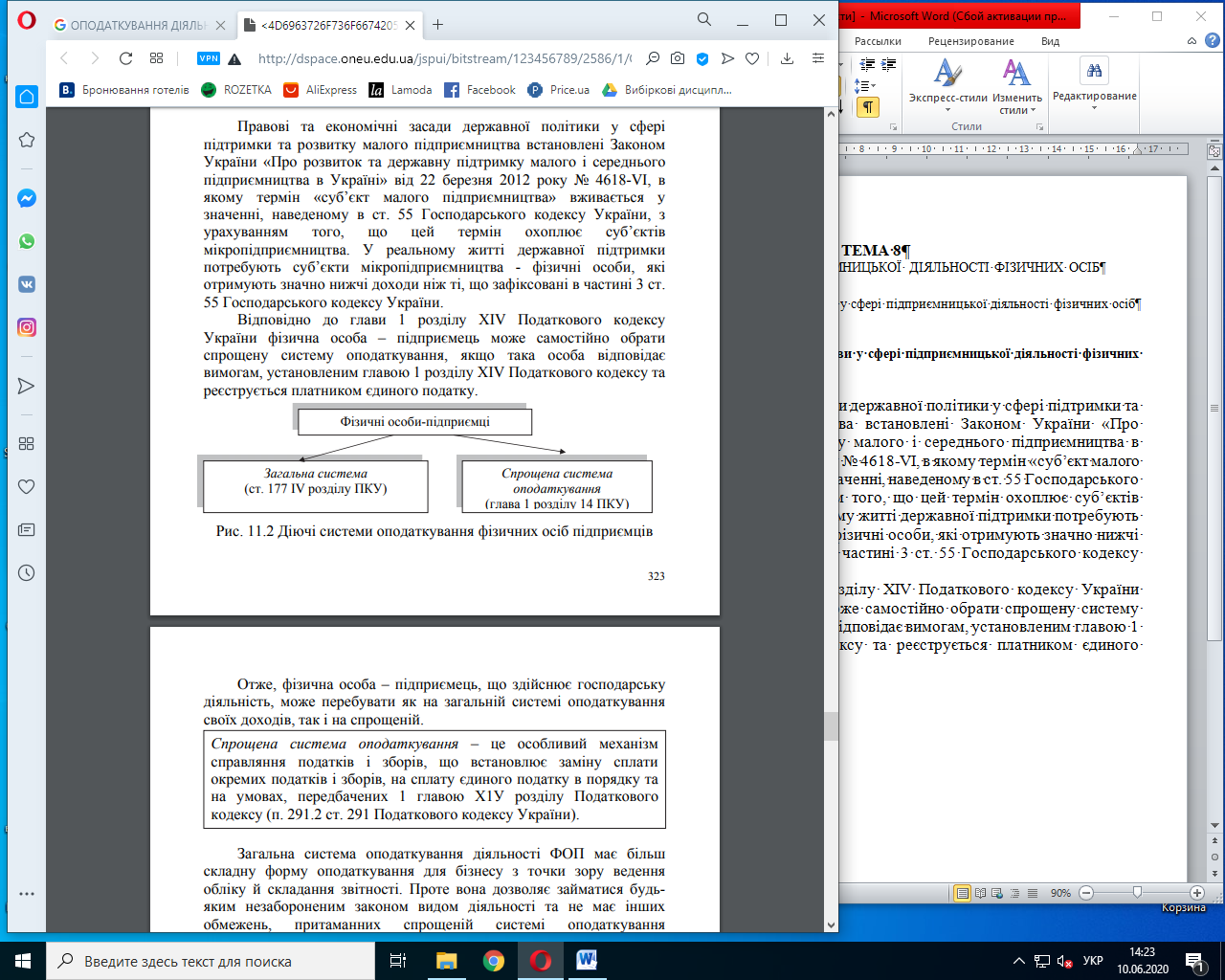 Рисунок 8.2 – Діючі системи оподаткування фізичних осіб підприємцівОтже, фізична особа – підприємець, що здійснює господарську діяльність, може перебувати як на загальній системі оподаткування своїх доходів, так і на спрощеній.Спрощена система оподаткування – це особливий механізм справляння податків і зборів, що встановлює заміну сплати окремих податків і зборів, на сплату єдиного податку в порядку та на умовах, передбачених 1 главою Х1У розділу Податкового кодексу (п. 291.2 ст. 291 Податкового кодексу України).Загальна система оподаткування діяльності ФОП має більш складну форму оподаткування для бізнесу з точки зору ведення обліку й складання звітності. Проте вона дозволяє займатися будь-яким незабороненим законом видом діяльності та не має інших обмежень, притаманних спрощеній системі оподаткування (табл. 8.1).Таблиця 8.1 – Переваги і недоліки оподаткування фізичних осіб-підприємців за загальною та спрощеною системою оподаткуванняЗвільнення підприємців – фізичних осіб, що перебувають на спрощеній системі оподаткування, від обов'язку використовувати реєстратори розрахункових операцій – це, мабуть, головний позитивний момент у спрощеній системі оподаткування. На відміну від фізосіб – підприємців на загальній системі оподаткування, «спрощенці» сплачують єдиний соціальний внесок у розмірі мінімального страхового внеску. Однак слід зазначити, що сплачувати ЄСВ вони повинні незалежно від того, чи проводиться господарська діяльність, чи отримується ними дохід, чи ні.Суттєвим недоліком спрощеної системи є також і обмеження щодо окремих видів господарської діяльності.8.2 Оподаткування підприємницької діяльності фізичних осіб на загальній системіОподаткування підприємців на загальній системі регламентовано ст. 177 Податкового кодексу України, яка має назву «Оподаткування доходів, отриманих фізичною особою - підприємцем від провадження господарської діяльності, крім осіб, що обрали спрощену систему оподаткування».Об'єктом оподаткування є чистий оподатковуваний дохід, тобто різниця між загальним оподатковуваним доходом (виручка у грошовій та негрошовій формі) і документально підтвердженими витратами, пов'язаними з господарською діяльністю такої фізичної особи – підприємця (п. 177.2 ст. 177 Податкового кодексу України).Отже, об’єкт оподаткування фізичних осіб – підприємців, що перебувають на загальній системі оподаткування визначається за формулою:ЧД = ЗД – Вд,де ЧД – чистий оподаткований дохід;     ЗД – загальний оподаткований дохід;     В – документально підтверджені витрати, пов’язані з господарською діяльністю.Дохід, що враховується при визначенні об’єкта оподаткування на загальній системі оподаткування фізичної особи – підприємця формується за касовим методом. Тобто датою при формуванні загального оподатковуваного доходу є дата фактичного надходження коштів на банківський рахунок (до каси) або отримання інших видів компенсацій вартості поставлених (або тих, що підлягають поставці) ним товарів, тобто застосовується касовий метод. До складу загального оподатковуваного доходу зараховується виручка, що надійшла фізичній особі – підприємцю як у грошовій, так і в натуральній формі, а саме:1) виручка у вигляді безготівкових грошових коштів, що надійшли на банківський рахунок чи в готівковій формі безпосередньо підприємцю чи його працівникам на місці здійснення розрахунків (у тому числі відсотки банку);2) виручка в натуральній (негрошовій формі);3) суми штрафів і пені, отримані від інших суб'єктів підприємництва за договорами цивільно-правового характеру за порушення умов договорів та інші доходи, пов'язані із здійсненням підприємницької діяльності.Відповідно до п. 177.4 ст. 177 Податкового кодексу України до переліку витрат, безпосередньо пов'язаних з отриманням доходів, належать документально підтверджені витрати, що включаються до витрат виробництва (обігу) згідно з розділом III «Податок на прибуток підприємства» Податкового кодексу. Тобто перелік операційних витрат для підприємців - фізичних осіб визначено такий самий, як і для юридичних осіб - платників податку на прибуток (п. 138.4, 138.6 -138.9, пп. 138.10.2 - 138.10.4, п. 138.11 ПКУ).Отже, до складу операційних витрат для фізичних осіб - суб'єктів підприємницької діяльності входять:1) собівартість придбаних та реалізованих товарів, з урахуванням ввізного мита і витрат на доставку та доведення до стану, придатного для продажу;2) собівартість виготовлених та реалізованих товарів (виконаних робіт, наданих послуг), ураховуючи постійні загальновиробничі витрати;3) адміністративні витрати;4) витрати на збут;5) інші операційні витрати;6) суми витрат, не віднесені до складу операційних витрат минулих звітних періодів поточного року через помилку, а також втрату, знищення або зіпсуття документів, що підтверджують здійснення витрат, та підтверджені такими документами у звітному податковому періоді.До операційних витрат не включено інші витрати, це: фінансові витрати та інші витрати звичайної діяльності, не пов'язані безпосередньо з виробництвом та реалізацією товарів, виконанням робіт, наданням послуг.Таким чином, до складу витрат, що враховуються фізичною особою підприємцем, при визначені чистого оподаткованого доходу, включаються витрати, які:1) пов’язані безпосередньо з отриманням доходу (п. 177.2 ст. 177 ПКУ);2) повинні мати документальне підтвердження (п. 138.10 ст. 138 ПКУ);3) підтверджені відповідними документами про їх оплату.Фізичні особи – підприємці, що перебувають на загальній системі оподаткування, зобов'язані вести Книгу обліку доходів і витрат і мати підтвердні документи щодо походження товару.Підприємці, які є платниками ПДВ, не включають до своїх доходів і витрат суми ПДВ, що входять до ціни придбаних або проданих товарів (робіт, послуг).Відповідно до п. 177.1 ст. 177 Податкового кодексу доходи фізичних осіб – підприємців, отримані протягом календарного року від провадження господарської діяльності, оподатковуються за ставками, визначеними в п. 167.1ст. 167 Кодексу (табл. 8.2).Таблиця 8.2 – Ставки оподаткування фізичних осіб – підприємцівНаприклад, фізична особа-підприємець Козак П.Р., що знаходиться на загальній системі оподаткування у 3 кварталі поточного року придбала у ТОВ «Веселка» товари на загальну суму 60000,00 грн. (отримана видаткова накладна) та одразу сплатила за придбаний товар. У цьому ж періоді придбані товари були продані покупцю ПП «Каркас» на загальну суму 80000,00 грн. (виписана видаткова накладна). Крім того, ПП «Каркас» 29 вересня поточного року перерахувало на поточний рахунок ФОП грошові кошти за придбаний товар (підтверджується випискою банка).Таким чином, оподаткований дохід фізичної особи-підприємця Козак П.Р. становить 20000,00 грн. (Розрахунок: 80000 – 60000 = 20000).З урахуванням мінімальної заробітної плати, яка станом на 01.01.2014 р. становить 1218 грн., десятикратний розмір буде становити, 12180,00 грн. (Розрахунок: 1218  10 = 12180).Отже, для розрахунку податку необхідно застосовувати дві ставки: 15% до доходу 12180,00 грн., а до суми, що перевищує десятикратний розмір мінімальної заробітної плати – 7820,00 грн. (Розрахунок: 20000 – 12180 = 7820) ставку податку у розмірі 17%.Таким чином, грошові зобов’язання підприємця Козак П.Р. з єдиного податку, що підлягає до сплати в місцевий бюджет, буде становити3156,40 грн.(Розрахунок: 12180  0,15 + 7820  0,17 = 3156,40).Слід зазначити, що фізичні особи, які перебувають на загальній системі оподаткування, відповідно до пп. 177.5.1 п. 177.5 ст. 177 Податкового кодексу України, сплачують авансові платежі які розраховуються ними самостійно, але не менше ніж 100 % річної суми податку з оподатковуваного доходу за минулий рік (у співставних умовах), та сплачують до бюджету по 25 % щокварталу (до 15 березня, 15 травня, 15 серпня і 15 листопада).При цьому Податковим кодексом передбачено, що остаточний розрахунок податку на доходи фізичних осіб за звітний податковий рік здійснюється платником самостійно згідно з даними, зазначеними в річній податковій декларації, та в разі надмірно сплачених сум податку вони підлягають зарахуванню в рахунок майбутніх платежів з цього податку або поверненню платнику податку.Окрім податку на доходи, фізичні особи – підприємці, що перебувають на загальній системі оподаткував, відповідно до норм Податкового кодексу України, при наявності об’єктів оподаткування, є платниками податків та зборів (табл. 8.3).Таблиця 8.3 – Перелік податків і зборів, платником яких є фізична особа-підприємець, що знаходиться на загальній системі оподаткуванняКрім того, фізичні особи – підприємці на загальній системі оподаткування за себе нараховують єдиний соціальний внесок (далі – ЄСВ) у розмірі 22% від суми доходу (прибутку), отриманого від їх діяльності, що підлягає оподаткуванню податком на доходи фізичних осіб.Тобто, якщо брати приклад фізичної особи підприємця Козак П.Р., у якого в поточному звітному (податковому) періоді оподаткований дохід склав 20000,00 грн., то його єдиний соціальний внесок, що підлягає до сплати, буде становити 4400,00 грн.При цьому сума ЄСВ не може бути меншою за розмір мінімального страхового внеску за місяць, у якому отримано дохід (прибуток) та не більшою від максимального страхового внеску. Тобто залежно від розміру чистого доходу (прибутку) підприємця на загальній системі оподаткування, ЄСВ нараховується в таких розмірах:Фізичні особи-підприємці на загальній системі оподаткування самі розраховують та подають до органів доходів і зборів звіт з єдиного соціального внеску, один раз на рік до 10 лютого року, наступного за звітним роком.За найманих працівників підприємець повинен сплачувати ЄСВ щомісячно не пізніше 20 числа.8.3 Особливості оподаткування єдиним податком діяльності фізичних осіб-підприємцівВідповідно до п.291.3 ст. 291 Податкового кодексу фізична особа – підприємець може самостійно обрати спрощену систему оподаткування, якщо така особа відповідає встановленим вимогам та реєструється платником єдиного податку у визначеному порядку.Податковим законодавством установлені досить жорсткі обмеження щодо суб'єктів господарювання, які не можуть взагалі бути платниками єдиного податку. Так, починаючи з 2012 року, стати та бути платниками єдиного податку не зможуть фізичні особи-підприємці, які є нерезидентами, а також фізичні особи – резиденти, які здійснюють:1) діяльність з організації, проведення азартних ігор;2) обмін іноземної валюти;3) виробництво, експорт, імпорт, продаж підакцизних товарів (крім роздрібного продажу паливно-мастильних матеріалів у ємностях до 20 літрів та діяльності фізичних осіб, пов'язаної з роздрібним продажем пива та столових вин);4) видобуток, виробництво, реалізацію дорогоцінних металів і дорогоцінного каміння, у тому числі органогенного утворення;5) видобуток, реалізацію корисних копалин;6) діяльність у сфері фінансового посередництва, крім діяльності у сфері страхування, яка здійснюється страховими агентами, визначеними Законом України "Про страхування", сюрвейєрами, аварійними комісарами та аджастерами, визначеними розділом III ПКУ;7) діяльність з управління підприємствами;8) діяльність з надання послуг пошти та зв'язку;9) діяльність з продажу предметів мистецтва та антикваріату, діяльність з організації торгів (аукціонів) виробами мистецтва, предметами колекціонування або антикваріату;10) діяльність з організації, проведення гастрольних заходів;11) технічні випробування та дослідження (група 74.3 КВЕД ДК 009:2005);12) діяльність у сфері аудиту;13) надають в оренду земельні ділянки, загальна площа яких перевищує 0,2 гектара, житлові приміщення, загальна площа яких перевищує 100 квадратних метрів, нежитлові приміщення (споруди, будівлі) та/або їх частини, загальна площа яких перевищує 300 квадратних метрів;14) страхові (перестрахові) брокери, реєстратори цінних паперів.Не можуть перебувати на спрощеній системі оподаткування фізичні особи-підприємці, які на день подання заяви про реєстрацію платником єдиного податку мають податковий борг, крім безнадійного податкового боргу, що виник внаслідок дії обставин непереборної сили (форс-мажорних обставин).Крім того, платникам єдиного податку дозволено здійснювати розрахунки за відвантажені товари (виконані роботи, надані послуги) виключно в грошовій формі (готівковій та/або безготівковій).Відповідно до глави 1 розділу XIV ПКУ розмір оподаткування єдиним податком установлюється залежно від групи, до якої віднесено підприємців. При цьому фізичні особи – підприємці з метою оподаткування єдиним податком їх доходів від провадження підприємницької діяльності розподілено на чотири групи:Водночас, фізичні особи – підприємці, які надають посередницькі послуги з купівлі, продажу, оренди та оцінювання нерухомого майна (група 70.31 КВЕД ДК 009:2005) можуть бути платниками єдиного податку тільки третьої групи (якщо, звісно, відповідають вимогам, установленим для третьої групи). Для цілей оподаткування єдиним податком та для з'ясування наявності у суб'єкта господарювання права зареєструватися платником єдиного податку та/або перебувати на спрощеній системі оподаткування здійснюється визначення обсягів доходу.Доходом платника єдиного податку – фізичної особи – підприємця є дохід, отриманий протягом податкового (звітного) періоду в грошовій формі (готівковій та/або безготівковій); матеріальній або нематеріальній формі.При цьому до доходу не включаються отримані такою фізичною особою пасивні доходи у вигляді процентів, дивідендів, роялті, страхові виплати і відшкодування, а також доходи, отримані від продажу рухомого та нерухомого майна, яке належить на праві власності фізичній особі та використовується в її господарській діяльності.Крім того, до суми доходу за звітний період включається сума кредиторської заборгованості, за якою минув строк позовної давності, та вартість безоплатно отриманих протягом звітного періоду товарів (робіт, послуг).У разі надання послуг, виконання робіт за договорами доручення, транспортного експедирування або за агентськими договорами доходом є сума отриманої винагороди повіреного (агента). Доходом платника єдиного податку – фізичної особи – підприємця є дохід, отриманий протягом податкового (звітного) періоду в грошовій формі (готівковій та/або безготівковій); матеріальній або нематеріальній формі.Датою отримання платником єдиного податку доходу є дата надходження коштів на його розрахунковий рахунок (у касу), дата списання кредиторської заборгованості, за якою минув строк позовної давності, дата фактичного отримання платником єдиного податку безоплатно одержаних товарів (робіт, послуг).Дохід, отриманий в іноземній валюті, перераховується у гривнях за офіційним курсом гривні до іноземної валюти, встановленим Національним банком України на дату отримання такого доходу. До обсягу доходу, що дає право на застосування спрощеної системи, не входять суми податків і зборів, утримані (нараховані) платником єдиного податку під час здійснення ним функцій податкового агента, а також суми єдиного внеску на загальнообов'язкове державне соціальне страхування, нараховані платником єдиного податку відповідно до закону.При визначенні обсягу доходу, що дає право суб'єкту господарювання зареєструватися платником єдиного податку та/або перебувати на спрощеній системі оподаткування в наступному податковому (звітному) періоді, не включається дохід, отриманий як компенсація (відшкодування) за рішенням суду за будь-які попередні (звітні) періоди.Крім того, до обсягу доходу не включаються:податок на додану вартість;суми фінансової допомоги, наданої на поворотній основі, отриманої та поверненої протягом 12 календарних місяців з дня її отримання, та суми кредитів;суми коштів цільового призначення, що надійшли від Пенсійного фонду та інших фондів загальнообов'язкового державного соціального страхування, з бюджетів або державних цільових фондів, у тому числі в межах державних або місцевих програм;суми коштів (аванс, передоплата), що повертаються покупцю товару (робіт, послуг) – платнику єдиного податку та/або повертаються платником єдиного податку покупцю товару (робіт, послуг), якщо таке повернення відбувається внаслідок повернення товару, розірвання договору або за листом-заявою про повернення коштів;суми коштів, що надійшли як оплата товарів (робіт, послуг), реалізованих у період сплати інших податків і зборів, установлених ПКУ, вартість яких була включена до загального оподатковуваного доходу фізичної особи – підприємця;суми податку на додану вартість, що надійшли у вартості товарів (виконаних робіт, наданих послуг), відвантажених (поставлених) у період сплати інших податків і зборів, установлених ПКУ;суми коштів у частині надмірно сплачених податків і зборів, установлених ПКУ, та суми єдиного внеску на загальнообов'язкове державне соціальне страхування, що повертаються платнику єдиного податку з бюджетів або державних цільових фондів.Фізичні особи-підприємці, що застосовують спрощену систему оподаткування, сплачують єдиний податок.Єдиний податок – це податок, який сплачується фізособами-підприємцями та юридичними особами, які перебувають на спрощеній системі оподаткування.Єдиний податок передбачає спрощений облік доходів і витрат, а також заміщає собою сплату і розрахунок певної кількості обов'язкових податків і зборів, які сплачуються в Україні. Єдиний податок звільняє їх платників від обов’язку нарахування, сплати та подання податкової звітності з таких податків і зборів:1) податку на прибуток підприємств;2) податку на доходи фізичних осіб у частині доходів (об'єкта оподаткування), що отримані в результаті господарської діяльності фізичної особи та оподатковані згідно з цією главою;3) податку на додану вартість з операцій з постачання товарів, робіт та послуг, місце постачання яких розташоване на митній території України, крім податку на додану вартість, що сплачується фізичними особами та юридичними особами, які обрали ставку єдиного податку, зі сплатою податку на додану вартість;4) земельного податку, крім земельного податку за земельні ділянки, що не використовуються ними для провадження господарської діяльності;5) збору за провадження деяких видів підприємницької діяльності;6) збору на розвиток виноградарства, садівництва і хмелярства.Отже, при виборі спрощеної системи оподаткування платники податку сплачуватимуть єдиний податок за обраною ставкою (табл. 8.4), замість основних податків (податок на прибуток підприємств, на доходи фізичних осіб, на додану вартість тощо) та зможуть вести спрощений бухгалтерський облік.Таблиця 8.4 – Ставки єдиного податку для різних груп платниківОтже, відповідно до ч. 293.1 ст. 293 Податкового кодексу України ставки єдиного податку встановлюються у відсотках (фіксовані ставки – для першої та другої групи платників податку) до розміру мінімальної заробітної плати, встановленої законом на 1 січня податкового (звітного) року або у відсотках до доходу (відсоткові ставки для платників третьої та п’ятої групи).Фіксовані ставки єдиного податку встановлюються сільськими, селищними та міськими радами для фізичних осіб - підприємців, які здійснюють господарську діяльність, залежно від виду господарської діяльності, з розрахунку на календарний місяць.Варто відзначити, що відповідно до Указу Президента «Про спрощену систему оподаткування» ставка єдиного податку для фізичних осіб-підприємців залежно від виду діяльності становила від 20 до 200 гривень на місяць. Тобто, у вартісному розмірі ставки для фізичних осіб-підприємців змінились не суттєво, проте була зроблена прив’язка до мінімальної заробітної плати, що означає, що фіксована ставка єдиного податку буде з року в рік зростати разом із зростанням розміру мінімальної зарплати.Слід звернути увагу, що несплата (неперерахування) фізичною особою – платником податку авансових внесків єдиного податку в порядку та у строки, визначені Податковим кодексом України, тягне за собою накладення штрафу в розмірі 50 відсотків ставки єдиного податку, обраної платником єдиного податку.Недоліки загальної системи оподаткування діяльності фізичних осіб - підприємцівНедоліки загальної системи оподаткування діяльності фізичних осіб - підприємців1.Обов’язкове застосування регістратора розрахункових операцій у разі здійснення готівкових розрахунків (абз.2 п.177.10 ст.177 Податкового кодексу)2.Розмір єдиного соціального внеску складає 34,7% від отриманого доходу (прибутку) (п.11 ст.8 Закону України «Про збір та облік єдиного внеску на загальнообов'язкове державне соціальне страхування» від 08.07.2010 №2464-VI3.Обов’язкове ведення Книги обліку доходів і витратПереваги загальної системи оподаткування діяльності фізичних осіб-підприємцівПереваги загальної системи оподаткування діяльності фізичних осіб-підприємців1.Можливість використовувати необмежену кількість найманих працівників2.Необмежений обсяг доходу3.Можливість обирати будь-який вид діяльності, не заборонений закономНедоліки спрощеної системи оподаткування діяльності фізичних осіб - підприємцівНедоліки спрощеної системи оподаткування діяльності фізичних осіб - підприємців1.Установлені обмеження за видами діяльності2.Діють обмеження чисельності працівників та обсягів доходу3.Заборона на проведення розрахунків за відвантажені товари (виконані роботи, надані послуги) у негрошовій форміПереваги загальної системи оподаткування діяльностіфізичних осіб-підприємцівПереваги загальної системи оподаткування діяльностіфізичних осіб-підприємців1.Звільнення від сплати окремих податків, зокрема податку на прибуток, податку на додану вартість (крім юридичних осіб, які обрали ставки єдиного податку 3% або 7%), земельного податку тощо2.Надання права вибору сплати ПДВ3.Спрощення бухгалтерського обліку та фінансової звітності4.Необов’язковість використання реєстраторів розрахункових операційДоходиРозмір ставки оподаткування1) якщо розмір доходу за звітний податковий місяць не перевищує десятикратний розмір мінімальної заробітної плати, установленої законом на 1 січня звітного податкового року15 %2) якщо загальна сума отриманих платником податку у звітному податковому місяці доходів перевищує десятикратний розмір мінімальної заробітної плати, установленої законом на 1 січня звітного податкового року17 % суми перевищенняВиди податків і зборівПодатковий кодекс1) податок на додану вартість;Розділ V2) податок на нерухоме майно, відмінне від земельної ділянки;Ст. 2653) екологічний податок;Розділ VIII4) збір за спеціальне використання лісових ресурсів;Розділ ХVII5) збір за першу реєстрацію транспортного засобу;Розділ VII6) збір за користування надрами;Розділ ХI7) плата за землю;Розділ ХIII8) збір за спеціальне використання води;Розділ ХVI9) збір за місця для паркування транспортних засобів;Ст.26610) збір за провадження деяких видів підприємницької діяльності (торговий патент);Ст.26711) туристичний збір.Ст.2681) якщо чистий дохід за місяць складає нуль або підприємець отримав збиткиЄСВ не нараховується і авансові внески не сплачуються2) якщо чистий дохід за місяць складає більше нуля і до рівня мінімальної заробітної платиЄСВ дорівнює мінімальному страховому платежу (розмір мінімальної заробітної плати за цей місяць множимо на 22%).Мінімальний страховий внесок з ЄСВ у 2020 р. становитиме 4723 х 22% = 1039,06 грн,у 2019 році він становить 4173 х 22% = 918,06 грн.3) якщо чистий дохід (прибуток) за місяць дорівнює від розміру мінімальної заробітної плати до розміру максимальної величини бази нарахування ЄСВЄСВ розраховується як 22% від чистого доходу (прибутку)4) якщо чистий дохід (прибуток) за місяць більше ніж максимальна величина бази нарахування ЄСВЄСВ нараховується в розмірі 22% від максимальної величини бази нарахування ЄСВ.Перша групафізичні особи – підприємці, які не використовують працю найманих осіб, здійснюють виключно роздрібний продаж товарів з торговельних місць на ринках та/або провадять господарську діяльність з надання побутових послуг населенню і обсяг доходу яких протягом календарного року не перевищує 150 000 гривень;Друга групафізичні особи – підприємці, які здійснюють господарську діяльність з надання послуг, у тому числі побутових, платникам єдиного податку та/або населенню, виробництво та/або продаж товарів, діяльність у сфері ресторанного господарства, за умови, що протягом календарного року відповідають сукупності таких критеріїв:1)не використовують працю найманих осіб або кількість осіб, які перебувають з ними у трудових відносинах, одночасно не перевищує 10 осіб;2)обсяг доходу не перевищує 1 000 000 гривень;Третя групафізичні особи – підприємці, які протягом календарного року відповідають сукупності таких критеріїв:1) не використовують працю найманих осіб або кількість осіб, які перебувають з ними у трудових відносинах, одночасно не перевищує 20 осіб;2) обсяг доходу не перевищує 3 000 000 гривень;3) будь-які види діяльності незаборонені законом;П’ята групафізичні особи – підприємці, які протягом календарного року відповідають сукупності таких критеріїв:1) обсяг доходу не перевищує 20 млн. грн.;2) кількість найманих осіб не обмежена;3) будь-які види діяльності незаборонені законом.ГрупиСтавки єдиного податкуГрупиосновні1у межах до 10 % розміру прожиткового мінімуму(для І групи - 210,20 грн ( 2102 грн х 10%));2у межах до 20% розміру мінімальної заробітної плати (для ІІ групи - 944,60 грн (4723 грн х 20%));3- 5% від доходуабо– 3% від доходу + ПДВ;4- 5% від доходуабо– 3% від доходу + ПДВ.